РОССИЙСКАЯ  ФЕДЕРАЦИЯП О С Т А Н О В Л Е Н И ЕАДМИНИСТРАЦИИ  ПЕТУШИНСКОГО  РАЙОНА                                                    Владимирской  областиот___________                                             г. Петушки                                                          № _____Об утверждении Стратегииразвития туризма в муниципальном образовании Петушинский район на период до 2027 годаВ соответствии с постановлением администрации Владимирской области от 29.01.2021 г. №40 «О государственной программе Владимирской области «Развитие туризма во Владимирской области», а также в целях совершенствования системного подхода к перспективному развитию региона, формирования благоприятных условий туристического  развития Петушинского района на долгосрочный период, п о с т а н о в л я ю: 1.Утвердить Стратегию развития туризма в муниципальном образовании Петушинский район на период до 2027 года.2.Контроль за исполнением постановления возложить на председателя МКУ «Комитет по культуре и туризму администрации Петушинского района» Владимирской области. 3.Постановление вступает в силу со дня его официального опубликования  в районной газете «Вперед» без приложения, полного текста в сетевом издании «Официальный интернет-портал  правовой информации Петушинского района» в информационно-телекоммуникационной сети «Интернет» по адресу: VESTNIK-PETRAION.RU и подлежит размещению на официальном сайте органов местного самоуправления муниципального образования «Петушинский район».Глава администрации                                                                           А.В. КУРБАТОВПриложениек постановлению администрацииПетушинского районаот_____________№__________ Стратегия  развития туризма в муниципальном образовании Петушинский районна период до 2027 годаI. Общие положенияВ настоящее время в Российской Федерации большое внимание уделяется государственной политике в сфере внутреннего и въездного туризма.Туристская сфера обладает высоким стимулирующим воздействием на развитие других отраслей экономики, малого и среднего бизнеса, способствует инновационному развитию, а также является одним из направлений создания условий для улучшения качества жизни населения за счет развития инфраструктуры отдыха, а также обеспечения качества, доступности и конкурентоспособности туристских услуг в России.Стратегией социально-экономического развития Владимирской области до 2030 года, утвержденной Указом Губернатора области от 02.06.2009 N 10, туризм отнесен к числу приоритетных направлений экономического развития региона.Стратегия развития туризма в Петушинском районе на период до 2027 года (далее - Стратегия) направлена на комплексное развитие внутреннего и въездного туризма в Петушинском районе за счет создания условий для формирования и продвижения качественного и конкурентоспособного туристского продукта на внутреннем и въездном туристских рынках, усиление социальной роли туризма и обеспечение доступности туристских услуг и отдыха для граждан Российской Федерации.Стратегия исходит из перспектив, определенных муниципальной программой  «Развитие культуры и туризма Петушинского района», утвержденной Постановлением администрации Петушинского района от 10.11.2014 № 2173, сформированной в рамках стратегических направлений развития туризма в Российской Федерации.Под Стратегией развития туризма в МО Петушинский район понимается взаимосвязанная по задачам, срокам осуществления и ресурсам совокупность отдельных проектов и мероприятий организационного, экономического и информационного характера, обеспечивающая эффективное решение проблемы динамичного и устойчивого развития туризма в муниципальном образовании.II. Современное состояние сферы туризма 
в муниципальном образовании Петушинский районТуристская индустрия является динамично развивающейся отраслью, перспективным направлением экономики, оказывает стимулирующее воздействие на развитие сопряженных с ним отраслей, таких как транспорт, строительство, связь, производство товаров народного потребления, оказание услуг общественного питания.Стратегией социально-экономического развития  района до 2027 года туризм отнесён к числу приоритетных направлений экономического развития. Значимость развития туризма для района определяется высоким ресурсным культурно-историческим и природным потенциалом, активно развивающейся туристской инфраструктурой, близостью к Москве, федеральной трассы М-7, т.е. факторами, благоприятными для развития в первую очередь культурно-познавательного, делового, экологического, сельского и других видов туризма.Однако сами по себе уникальные природные ресурсы и культурное наследие, в условиях конкуренции  не могут рассматриваться в качестве единственного и достаточного условия для обеспечения успешного развития туризма. Необходима государственная и муниципальная поддержка в формировании и продвижении новых туристских продуктов, развитии туристско-рекреационного комплекса, повышении качества туристских услуг, в формировании положительного туристского имиджа  района.В настоящее время в МО Петушинский район  действует муниципальная программа «Развитие культуры и туризма Петушинского района». Петушинский район обладает значительными туристическими ресурсами как составляющими индустрии туризма, необходимыми для интенсивного развития туризма, включающими в себя:- объекты культурного наследия (памятники, памятники археологии, памятники истории, достопримечательные места);- музеи и музейные экспозиции краеведческой и художественной направленности;- сеть учреждений культурно-досугового типа;- объекты развлечений;- хозяйствующие субъекты, предоставляющие услуги гостиниц и аналогичных им коллективных и специализированных средств размещения;-  объекты питания, сеть предприятий общественного питания, объекты придорожного сервиса, кафе, рестораны;- транспортную инфраструктуру.На территории Петушинского района находятся.1. МБУК «Музей Петуха» является брендом Петушинского района, открыт  в 1997 году. Его основателем является президент международной ассоциации «Искусство народов мира», заслуженный деятель искусств, профессор восточных культур, художник и журналист Николай Изосимович Корнилов. Выполнен музей в виде небольшого сказочного городка со своими улицами, переулками и площадями. Жители городка – экспонаты музея собираются со всего мира. Музей постоянно растет и расширяется. 2. МБУК «Районный центр прикладного и художественного творчества Петушинского района». В структуру МБУК «РЦТ» входят два структурных подразделения: краеведческий музей, художественная галерея имени Н.И. Корнилова. При художественной галерее открыта постоянно-действующая  экспозиция «Путешествие с Ерофеевым. Москва-Петушки».3.Краеведческий музей в г. Покров. Расположен в старинном 2-этажном здании в центре г. Покров. Музей располагает обширным архивом, краеведческой библиотекой, запасниками. Еженедельно ведутся занятия по краеведению для школьников, разрабатываются сценарии экскурсий и праздников. В составе музея действует картинная галерея, где представлены работы местных художников и мастеров декоративно-прикладного искусства.В здании Краеведческого музея г. Покрова располагается оригинальный Музей шоколада, рассказывающий об истории шоколада и ведущем в городе производстве – шоколадной фабрике.В городе Покров находиться единственный в мире памятник, посвященный «Шоколадной Фее». Это бронзовая статуя весом 600 кг, которая представляет собой облик сказочной Феи, состоящей из шоколада и держащей в ладони плитку шоколадки. На территории района реализуется проект «Покровский край», который объединяет группу известных брендов: «Покровский пряник», «Вольгинский колоколец»,  «Русский остров», Дом пейзажа им.И.Левитана, ювелирный завод «Золотые Купола»  и агрокомплекс «Богдарня». 4. Кондитерская фабрика ООО «Покровский Пряник» крупнейший создатель неподражаемых пряников, которые изготавливаются по собственной технологии, без использования химических добавок. По навесным тоннелям с панорамным обозрением проходят экскурсии по цехам фабрики и знакомят с технологическими процессами изготовления пряников – от подготовки теста до росписи готовых пряников в промышленных масштабах. 5. Музейный комплекс  им. И.И. Левитана в  деревне Елисейково  был открыт 18 мая 2009г. Состоит из трех зданий: 1. Музей, где собраны копии и репродукции работ Левитана, которые он написал в д. Городок в период с 12 мая по 27 декабря 1892г. 2. Дом пейзажа. 3. Галерея, где проходят персональные выставки художников. Музейный комплекс расположен вдоль реки Пекша и занимает 21 гектар. На территории находится памятник И.И. Левитану (открыт в 2010г.). 6.Художественная мастерская «Вольгинский Колоколец» занимается изготовлением  колоколов из бронзы. На предприятии  проходят  экскурсии  и мастер-классы. 7. Этнографический парк-музей «Русский остров» - музей крестьянской культуры и быта в формате этнопарка - находится в окружении соснового леса в 10 км от г. Покров (середина пути от Москвы на Владимир), охватывает все сферы жизни деревни 19 века. Музей тематически разделен на несколько десятков экспозиций, каждая из которых по сути является отдельным мини музеем.8. ООО Ювелирный завод «Золотые Купола» г. Покров предлагает экскурсии по производству с мастер-классом «Сделай ювелирное украшение своими руками» (вставка ювелирных камней в восковую модель). На заводе проходят розыгрыши-лотереи ювелирного украшения. 9.Агрокультурный туристический комплекс «Богдарня» знакомит всех отдыхающих с русским селом, имеет развитую инфраструктуру и предлагает своим гостям широкий комплекс услуг в различных ценовых категориях. Комплекс располагает собственным производством мясных изделий, молочных продуктов. На ферме проводятся сезонные праздники, спортивные мероприятия, фестивали традиционной экипажной езды «Владимирский тракт» с участием русских троек, ярмарки, концерты.В конно-спортивном комплексе  представлен широкий спектр услуг по обучению, тренировке, организации конных походов, проведению соревнований и праздников.10. Агротуристический комплекс  «Березовый рай» располагается в деревне Глубоково. На территории туристического комплекса располагаются гостевые дома, беседки, баня, пляж, кафе. АТК выполнен в стиле старорусского деревянного зодчества. Работает пункт проката лодок, катамаранов, гироскутеров, а так же рыболовные снасти.11. Крестьянско-фермерское хозяйство на базе отдыха «Гостец» предлагает прогулки на лошадях, катание на снегоходе, катание на коньках и лыжах, велосипедах, минизоопарк. Маршруты рассчитаны на разный уровень подготовки наездников. Так же проводится обучение навыкам верховой езды. Предлагаются занятия по ипотерапии.12. Загородный клуб ХвояХутор это экологически чистая местность, уютные гостевые комнаты, собственная конюшня, русская баня.  Загородный клуб предлагает весь спектр конного отдыха: походы, туры, увлекательные конные прогулки по живописным просторам Владимирского края.На базе клуба реализуется проект детский конный лагерь «Казачок». Лагерь включен в официальный реестр лагерей Владимирской области. Лагерь в каникулярное время организует смены от 7 до 14 дней, также работает лагерь выходного дня с заездом с пятницы по воскресенье. Каждый день у детей проходят занятия по обучению верховой езде, занятия в манеже чередуются с выездами в леса, поля. 13. Крестьянско-фермерское хозяйство Козлова Дмитрия Александровича  на базе конноспортивного клуба «Базука». КФХ занимается разведением крупного рогатого скота, лошадей, сельскохозяйственной птицы, свиней, а также агротуризмом. Площадь хозяйства составляет 1,5 га.КФХ производит экологически чистую продукцию: молоко, творог, сметана, кефир, сыр, масло, яйца, мясо. На базе КФХ работает конный лагерь «Horse Paradise» и конный клуб.14. Семейный дом отдыха ВКС-КАНТРИ. Развитая инфраструктура, коттеджи и корпуса, обширная собственная территория в 17 га, близость к рекам Киржач и Шередарь, пляж, спортивные и детские площадки, инновационные программы.15. Свято-Введенский монастырь. Редчайший в средней полосе России тип островного монастыря. 16.Свято-Афанасьвское подворье в г. Петушки. «Дом-Музей святителя Афанасия (Сахарова) епископа Ковровского». Это место последних лет жизни святителя Афанасия (Сахарова). Владыка жил здесь последние 8 лет после тюрем и лагерей. 17. Усадьба Воронцовых в с. Андреевское. Это уникальное место – жемчужина среди провинциальных усадеб России, построенных в стиле раннего классицизма. Бывший хозяин усадьбы – Александр Романович Воронцов, дипломат, сенатор, первый канцлер и первый министр иностранных дел России. При нем, в 70-80 годы XVIII века, по проекту выдающегося русского архитектора Николая фон Берка, в усадьбе возводится грандиозный дворец из 80 комнат. Ансамбль усадьбы украшает церковь Андрея Первозванного, освященная в 1779 году.В настоящее время существуют следующие проблемы, сдерживающие развитие туризма в Петушинском районе:- отсутствие единого информационно-туристического центра;- отсутствие отдельно стоящего брендового объекта инфраструктуры Петушинского района  - МБУК «Музей Петуха»;- недостаточное позиционирование приоритетных направлений в учреждениях дополнительного образования Петушинского района;  - недостаточно рекламно-информационной деятельности в условиях развития туризма;- недостаточное количество квалифицированных кадров туристской отрасли и сферы обслуживания населения и туристов, низкий уровень их подготовки.Решить эти проблемы предлагается, используя стратегию развития туризма МО Петушинский район.III. Основные цели и задачи стратегии 
развития туризма МО Петушинский районЦель Стратегии - определение основных направлений и этапов развития туризма в Петушинском районе, обеспечивающих устойчивый приток отечественных и иностранных туристов за счет создания позитивного туристического имиджа муниципального образования, качественного туристического продукта, который позволит обеспечить дальнейшее социально-экономическое развитие региона, повышение уровня и улучшение качества жизни жителей, сохранение исторического и духовного наследия Петушинского края.Туризм должен стать одним из приоритетных направлений развития муниципального образования как «открытого» района.Формирование конкурентоспособной туристской отрасли в качестве одной из отраслей территориальной специализации Петушинского района, обеспечивающей, с одной стороны, спрос потребителей (как российских, так и зарубежных) на удовлетворение потребностей в туристско-рекреационных услугах, с другой стороны, дальнейшее социально-экономическое развитие муниципального образования за счет притока инвестиций, увеличение доходной части местного бюджета, увеличение числа рабочих мест, улучшение здоровья населения, сохранение и рациональное использование культурно-исторического наследия и природно-ресурсного потенциала, сохранение и развитие патриотических традиций, духовного потенциала района.Основные задачи Стратегии состоят в следующем:изучение потенциальных возможностей и путей развития туристических возможностей в районе, отдельных видов рекреации и туризма;привлечение туроператоров, отельеров и туристического потока с использованием имеющейся гостиничные комплексы, объекты общественного питания;проведение рекламно-информационной деятельности для формирования положительного туристического имиджа МО Петушинский район;развитие системы подготовки, переподготовки и повышения квалификации кадров в сфере туризма;                     развитие инфраструктуры туризма МО Петушинский район;создание условий для развития разнообразных видов туризма;создание условий для удовлетворения потребностей жителей Петушинского района в активном и полноценном отдыхе, приобщения к культурным и историческим ценностям, традиционному укладу жизни;                              создание конкурентоспособного туристского бренда;обеспечение положительного туристского имиджа района.Развитие туризма в Петушинском районе предполагается осуществлять из различных источников финансирования:ассигнований из местного бюджета на финансирование первоочередных мероприятий Стратегии;государственных ассигнований на развитие рекреационных зон и реставрацию историко-культурных памятников;средств туристских предприятий и организаций (в перспективе);средств за счет участия в конкурсных туристских проектах (грантах);средств субъектов предпринимательской деятельности всех форм собственности;иные межбюджетные трансферты из областного бюджета бюджетам муниципального образования района.IV. Приоритетные виды туризма в МО Петушинский районПриоритетными видами туризма в Петушинском районе являются культурно–исторический, событийный, агротуризм, паломнический, спортивный, промышленный, гастрономический туризм.В Петушинском районе находится 142 объекта культурного наследия, из них 1 объект федерального значения и 100 объектов  регионального значения.Сегодня учреждениями культуры Петушинского района предлагается около 40 экскурсионных и туристско-развлекательных программ, цикл календарных и семейных праздников в течение всего года. Большой популярностью пользуются  мероприятия событийного туризма:- массовые фольклорные праздники: новогодние и рождественские гуляния, масленица, Троица;- районный театрализованный событийный праздник «Золотой Петушок»;- молодежный фестиваль культур в городских и сельских поселениях Петушинского района, направленный на формирование культуры межнационального общения, знакомство с культурой разных национальностей, проживающих на территории Владимирской области;-праздник, посвященный Дню Семьи, Любви и Верности. Большая праздничная программа с участием  творческих коллективов, чествование «золотых юбиляров» и молодоженов; -Левитановский праздник-фестиваль. В  живописный уголок нашей малой Родины, который стал всемирно известен благодаря творчеству великого русского художника Исаака Ильича Левитана, съезжаются гости со всех уголков России. Это профессиональные художники,   (их работы  выставляются в Доме пейзажа И. Левитана), научные сотрудники, специалисты ведущих музеев страны. Украшение фестиваля - праздничный концерт ведущих мастеров и творческих коллективов области и района;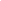 - «Праздник шоколада» в городе Покров (большая концертная программа с участием шоколадной феи, конкурсы, игры, сладкие подарки);- зональный конкурс «Покров – детям России».В рамках данного вида туризма туристам предлагаются мастер – классы:- аргуновская резьба по дереву;- изготовление картин из войлока;- изготовление декоративных открыток;- канзаши (изготовление цветов из атласных лент).Экшн-игры как направление креативного туризма используются во всевозможных молодежных мероприятиях, спортивных праздниках.Спортивный туризм особенно привлекателен для молодежного туризма:-спортивные праздники (Лыжня России, традиционный фестиваль спортивной борьбы, открытый турнир по становой тяге «Медвежья тяга», соревнования по стритболу, мото-шоу; -фестиваль пляжных видов спорта (пляжная борьба, пляжный волейбол, пляжный футбол, стритбол, русский жим) фестиваль спортивной борьбы, Чемпионат по футболу. - Туристический слет «Клязьма».Гастрономический туризм – это яркое, перспективное направление, как один из ресурсов территории, позволяющий раскрыть особенности ее исторического развития и уклада жизни. Туристам предлагают поездки на агрофермы. Промышленный туризм в Петушинском районе представлен предприятиями малого и среднего предпринимательства и особенно в сфере торговли и оказании различных видов услуг.В рамках данного вида туризма в Петушинском районе реализуется проект «Покровский край», который объединяет группу известных брендов: «Покровский пряник», «Вольгинский колоколец»,  «Русский остров», Дом пейзажа им.И.Левитана  и агрокомплекс «Богдарня». Цель проекта – раскрыть потенциал Петушинского района, превратить его в яркий туристический и инвестиционный бренд.Особое место в сфере туризма занимает сельскохозяйственный (агротуризм) туризм, который включает в себя такие направления как, активный отдых, проведение корпоративных мероприятий, производство мясомолочных экопродуктов, конно-спортивный комплекс  и т.д. В Петушинском районе агротуризм представлен такими предприятиями как АТК «Богдарня», КФХ «Гостец», КФХ Козлов Д.А., АТК «Березовый рай», Агрохутор «Казачий Курень» и др. Паломнический туризм. На территории Петушинского района находится 67 храмов и монастырей. Свято-Успенский храм, дом святителя Афанасия Сахарова, Свято-Введенский Островной монастырь вошли в областной туристический маршрут «Духовные скрепы Владимирской Руси». V. Основные мероприятия по реализации СтратегииОсновные мероприятия по реализации Стратегии включают в себя:1. Создание информационно-туристического центра в 2023 году со штатом  сотрудников 3 человека, с целью разработки банка инновационных проектов и мероприятий, направленных на продвижение сферы туризма Петушинского района на внутреннем и внешнем туристских рынках.2. Проектирование и строительство брендового объекта инфраструктуры Петушинского района  - МБУК «Музей Петуха».3. Проектирование и строительство музея В. Ерофеева.4. Разработка и развитие туристских маршрутов на приоритетных туристских территориях.5. Разработка, создание и продвижение имиджевых брендовых продуктов, презентационных фильмов, краеведческих виртуальных экскурсий (разного направления, таких, например,  как культурно-познавательные, событийные, промышленные, сельские и др.).6. Проведение в  учреждениях дополнительного образования Петушинского района фестивалей и смотров-конкурсов (МБУ ДО ДШИ г. Покров – зональный конкурс «Покров – детям России», МБУ ДО ДШИ г. Петушки – фестиваль духовых инструментов, МБУ ДО ДШИ г. Костерево – районный фестиваль  «Звени и пой, златая Русь», в рамках Дня русской культуры.).7. Совершенствование рекламно-информационной деятельности в условиях развития туризма, которое включает: - установку знаков, указывающих дорогу к основным достопримечательностям;- размещение информационных тумб с картой расположения объектов туристской инфраструктуры города (основные достопримечательности, объекты размещения, кафе, столовые, предприятия досуга, торговые комплексы, учреждения культуры);- продвижение туристских, экскурсионных возможностей Петушинского района в средствах массовой информации;- подготовка и выпуск информационно-рекламных материалов, издания буклетов, книг, листовок, брошюр изготовление баннеров, изготовление туристической карты «Петушинского района», презентационных макетов и иных раздаточных материалов, рекламных и презентационных материалов, включающих информацию об инвестиционной и туристской привлекательности территории.8. Проведение мониторинга деятельности предприятий туристской сферы.По итогам реализации Стратегии необходимо провести мониторинг достигнутых результатов, а также оценку перспектив дальнейшего развития туристской индустрии на территории Петушинского района.Результатом данного анализа станет формирование мероприятий, направленных на устойчивое развитие приоритетных туристских территорий в Петушинском районе после 2027 года.Реализация Стратегии позволит к концу 2027 года значительно повысить конкурентоспособность туристской индустрии района, удовлетворить потребности граждан в качественном отдыхе на территории Петушинского района, а также обеспечить рост доходной части бюджета района.Комплексный подход к реализации Стратегии будет способствовать созданию современной туристской инфраструктуры, повышению качества подготовки специалистов для туристской индустрии и эффективности использования государственных средств, вложенных в продвижение и повышение качества туристского продукта Петушинского района.VI. Ожидаемые конечные результаты реализации СтратегииРеализация Стратегии позволит:сформировать конкурентоспособные туристические продукты, в том  числе туристский бренд Петушинского района;  увеличить годовой туристский поток;увеличить количество привлеченных инвестиций в экономику района посредством развития туристской инфраструктуры; увеличить рост налоговых отчислений от субъектов туристской отрасли в бюджеты различных уровней;      увеличить количество объектов, занятых в культурно-историческом и событийном туризма;укрепить положительный имидж района как региона, благоприятного для туризма.